Отделение Пенсионного фонда Российской Федерации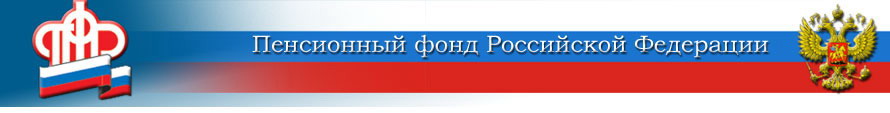 по Курской области______________________________________________________________  305000 г. Курск,                                                                 телефон: (4712) 51–20–05 доб. 1201     ул. К.Зеленко, 5.                                                                e-mail: infosmi@056.pfr.ruФедеральные льготники могут выбрать форму предоставления социальных услуг до 1 октябряОтделение ПФР по Курской области напоминает, что федеральные льготники до 1 октября текущего года имеют право выбрать форму предоставления им социальных услуг в 2021 году (получать либо сами услуги, либо их денежный эквивалент). При этом законодательство предусматривает замену набора социальных услуг деньгами как полностью, так и частично.	Это касается граждан из числа федеральных льготников, не подавших ранее заявление на отказ, а также граждан, которые получили право на государственную социальную помощь после 1 октября 2019 года. Федеральным льготникам, не изменившим своего предыдущего  решения об отказе от набора социальных услуг либо его услуги, обращаться не нужно – действие их заявления будет автоматически продлено на следующий год и все последующие годы, пока не поступит заявление о возобновлении предоставления набора социальных услуг. 	Срок до 1 октября является обязательным и для подачи заявления о возобновлении предоставления набора социальных услуг (социальной услуги) для граждан, которые отказывались от набора социальных услуг или его части на 2020 год, а в 2021 году хотели бы пользоваться соответствующими социальными услугами.	Напомним, с 1 февраля 2020 года на оплату предоставления гражданину набора социальных услуг направляется 1155 руб. 06 коп. в месяц, в том числе:обеспечение необходимыми медикаментами – 889 руб. 66 коп.;предоставление путевки на санаторно-курортное лечение для профилактики основных заболеваний – 137 руб. 63 коп.;бесплатный проезд на пригородном железнодорожном транспорте, а также на междугородном транспорте к месту лечения и обратно –127 руб. 77 коп.	При сохранении права только на санаторно-курортное лечение без сохранения права на проезд до места лечения и обратно, дорога оплачивается за свой счет. 	Денежный эквивалент социальных услуг выплачивается льготнику в составе ежемесячной денежной выплаты. 	Рекомендуем гражданам обдуманно подойти к принятию решения. В настоящее время принят Федеральный закон, предусматривающий расширение перечня жизненно необходимых лекарственных препаратов. Получение в полном объёме необходимой лекарственной терапии по онкологическим, сосудистым и другим заболеваниям влияет на продолжительность жизни.	Обращаем внимание: граждане, отказавшиеся от получения полного набора социальных услуг либо его лекарственной составляющей, не смогут получать бесплатно необходимые препараты и, как следствие, возникнет необходимость приобретать их самостоятельно. 	Заявление об отказе от набора социальных услуг (его части) или о возобновлении его предоставления можно подать:- через Личный кабинет гражданина на сайте ПФР (www.pfrf.ru); - через Единый портал госуслуг (www.gosuslugi.ru);- путём личного обращения в клиентскую службу Пенсионного фонда или Многофункциональный центр.	Обращаем внимание, что в настоящее время приём граждан в клиентских службах ПФР и филиалах МФЦ проводится только по предварительной записи. С целью профилактики распространения коронавирусной инфекции (COVID-19) рекомендуем жителям Курской области максимально использовать дистанционный метод обращения за выплатами – через сайт ПФР и Единый портал госуслуг. Также заявление можно отправить по почте, но при этом подпись заявителя должна быть заверена нотариусом. 